 高雄市國立台灣大學校友會 函受文者：全體會員發文日期：108年8月12 日發文字別：（108）高市台大會（秘）字第21017 號速別：密等及解密條件或保密期限：附件：主  旨:慶祝中秋節特舉辦2天1夜的四重溪和阿朗壹古道/旭海之旅。透過野外騎馬（自由參加）、晚會、郊遊賞景、烤肉賞月等活動,期待讓學長和寶眷重溫大學時期的青春活力，敬邀閤府踴躍參加。說  明︰依據：本會第二十一屆第三次理監事聯席會議決議辦理。（二）時間：108年9月21-22日(星期六、日) （三）交通：遊覽車。（四）名額︰43人 ( 40人旅遊騎馬＋3人旅遊不騎馬) 以報名先後為準，額滿為             止。（五）內容：                                      續背頁（六）注意事項：參加騎馬開始前須簽署馬場要求的免責聲明書（waiver）,請注意        防曬,泡溫泉公共湯要著泳衣泳帽、帶浴巾, 騎馬者請多帶換洗衣物。    參加古道健行請戴遮陽大帽子、防曬油、防滑步鞋/登山鞋、登山杖、換洗衣物    （有需要者可帶）（七）費用：     騎馬＋旅遊:不論會員或眷屬      2人房每位4200元; 4人房每位3900元; 6人/8人房每位3800元     旅遊不騎馬：不論會員或眷屬 以上金額減 1000元     房型稍有差異時，照報名順序分配，請學長諒解。    （費用包含住宿、馬匹租用、專業器材、教練＆導遊費用、保險費、午餐晚     宴、遊覽車、古道特別申請、溫泉自費-三十人以上每人50元) 若報名後未能     出席，請於活動一週前通知取消或找人遞補，否則每缺席一位,請依 慣例「樂     捐」報名金額, 列為本會捐款,敬請見諒。   （八）報名：請詳閱行程和注意事項1.自即日起至9月16日(星期一)或額滿截止，請於每週一至週五上午9-12點；下午1-5點來電330-8419或335-7131轉13向陳麗卿秘書報名。（九）另歡迎各位校友及眷屬加入「高雄市台大校友會」LINE討論群組，      方式如下：LINE右上角「…」→「加入好友」→「行動條碼」       → 將畫面對準以下圖案 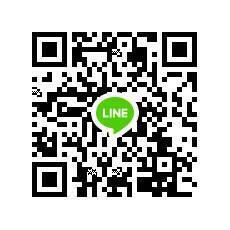              理事長 王鴻圖             總幹事 張嘉升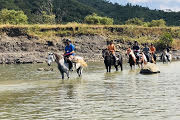 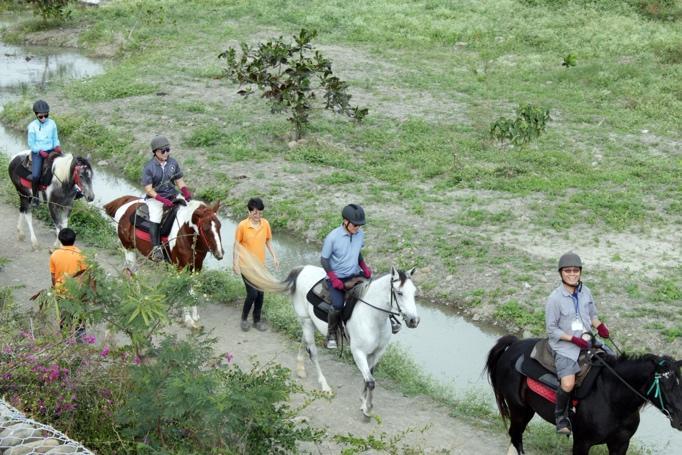 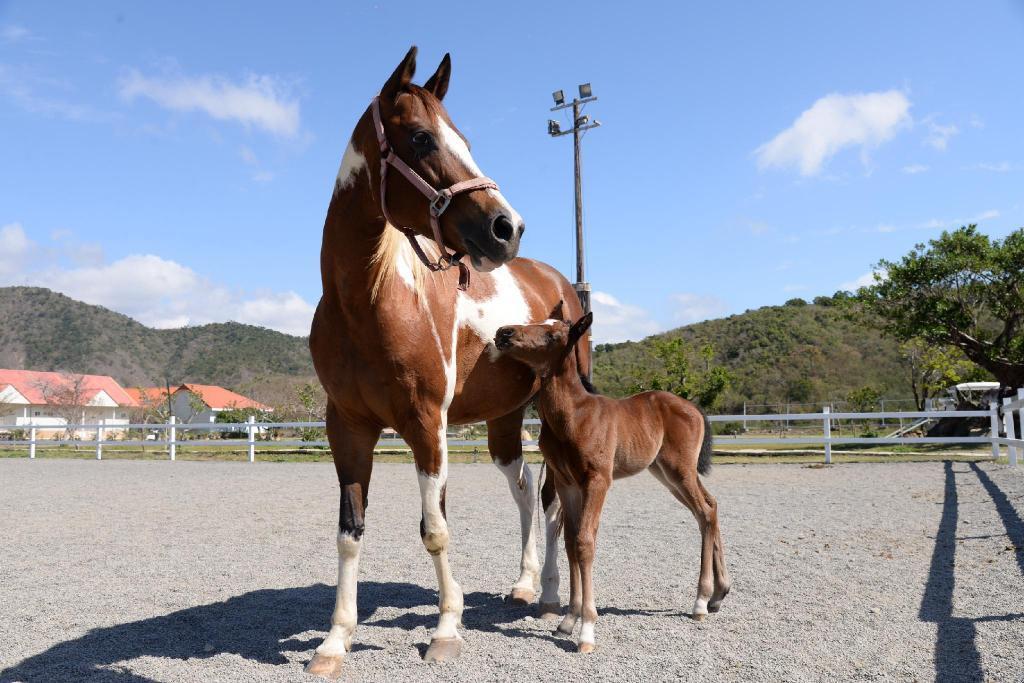 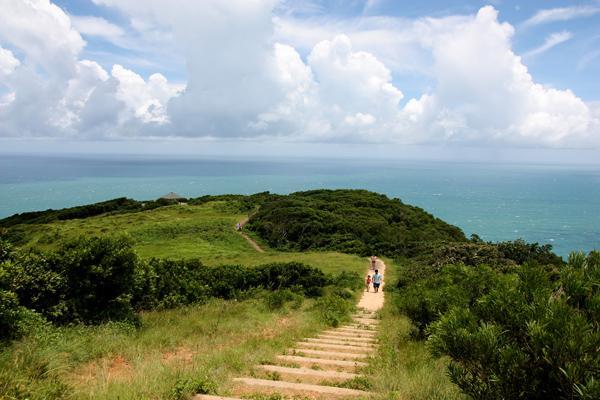 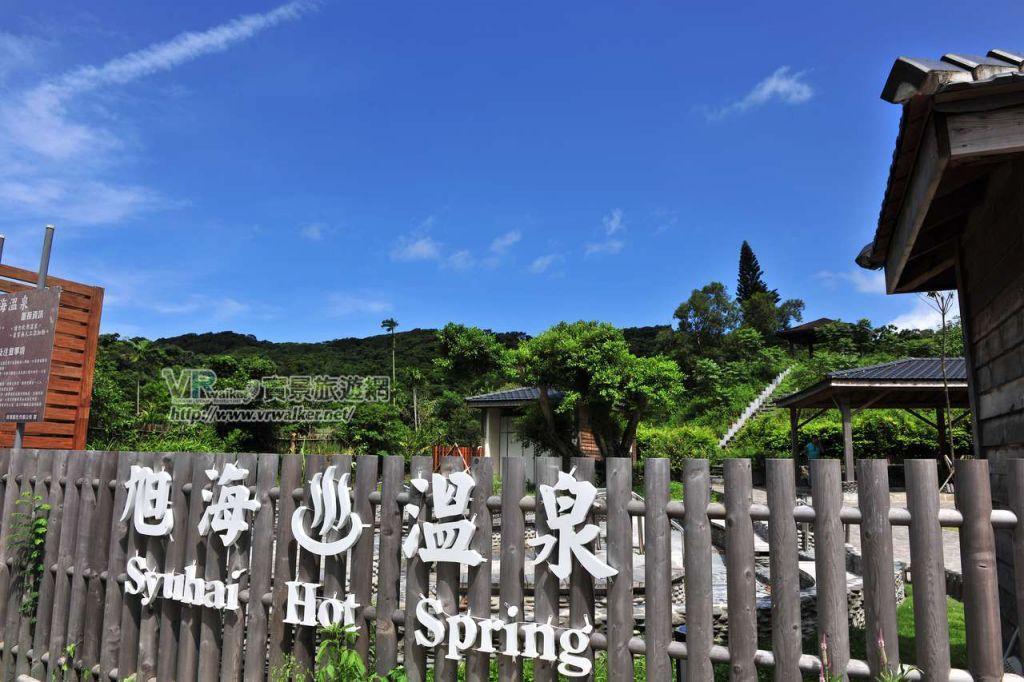 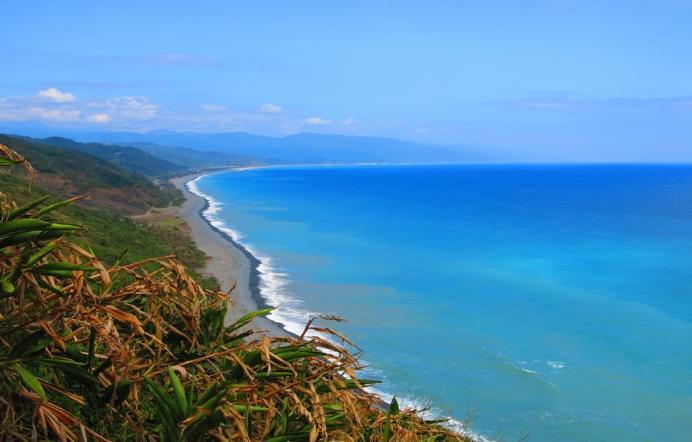 時    間9/21週六9/21週六9/21週六9/21週六9/21週六07:50~08:00高 雄 市 立 文 化 中 心 集 合 出 發高 雄 市 立 文 化 中 心 集 合 出 發高 雄 市 立 文 化 中 心 集 合 出 發高 雄 市 立 文 化 中 心 集 合 出 發高 雄 市 立 文 化 中 心 集 合 出 發10:00~到 達 悠 客到 達 悠 客到 達 悠 客到 達 悠 客到 達 悠 客分 組 活 動分 組 活 動分 組 活 動分 組 活 動分 組 活 動A組B組C組D組E組10:00~10:30穿著裝備、教學介 紹 悠 客介 紹 悠 客介 紹 悠 客介 紹 悠 客10:30~11:00  野外騎乘30分穿著裝備、教學餵馬體驗、平衡車體驗龜山眺望/四重溪漫遊龜山眺望/四重溪漫遊11:00~11:30餵馬體驗、 平衡車體驗 野外騎乘30分穿著裝備、    教學龜山眺望/四重溪漫遊龜山眺望/四重溪漫遊11:30~12:00休息一下餵馬體驗、平衡車體驗  野外騎乘    30分龜山眺望/四重溪漫遊龜山眺望/四重溪漫遊12:00~13:30                 享 用 午 餐、休 息 一 下                 享 用 午 餐、休 息 一 下                 享 用 午 餐、休 息 一 下                 享 用 午 餐、休 息 一 下                 享 用 午 餐、休 息 一 下13:30~14:00龜 山 眺 望/四 重 溪 漫 遊龜 山 眺 望/四 重 溪 漫 遊龜 山 眺 望/四 重 溪 漫 遊穿著裝備、教學餵馬體驗、平衡車體驗14:00~14:30龜 山 眺 望/四 重 溪 漫 遊龜 山 眺 望/四 重 溪 漫 遊龜 山 眺 望/四 重 溪 漫 遊野外騎乘30分穿著裝備、教學14:30~15:00龜 山 眺 望/四 重 溪 漫 遊龜 山 眺 望/四 重 溪 漫 遊龜 山 眺 望/四 重 溪 漫 遊餵馬體驗、平衡車體驗野外騎乘30分15:00~15:30馬場導覽、生態導覽馬場導覽、生態導覽馬場導覽、生態導覽彩繪馬蹄鐵手作活動彩繪馬蹄鐵手作活動15:30~16:00馬場導覽、生態導覽馬場導覽、生態導覽馬場導覽、生態導覽彩繪馬蹄鐵手作活動彩繪馬蹄鐵手作活動16:00~16:30彩繪馬蹄鐵手作活動彩繪馬蹄鐵手作活動彩繪馬蹄鐵手作活動馬場導覽、生態導覽馬場導覽、生態導覽16:30~17:00彩繪馬蹄鐵手作活動彩繪馬蹄鐵手作活動彩繪馬蹄鐵手作活動馬場導覽、生態導覽馬場導覽、生態導覽17:30~19:30烤 肉 BBQ烤 肉 BBQ烤 肉 BBQ烤 肉 BBQ烤 肉 BBQ19:30~21:30營火晚會＋會友才藝表演晚上入住悠客馬場小木屋/ 附近可自費泡溫泉營火晚會＋會友才藝表演晚上入住悠客馬場小木屋/ 附近可自費泡溫泉營火晚會＋會友才藝表演晚上入住悠客馬場小木屋/ 附近可自費泡溫泉營火晚會＋會友才藝表演晚上入住悠客馬場小木屋/ 附近可自費泡溫泉營火晚會＋會友才藝表演晚上入住悠客馬場小木屋/ 附近可自費泡溫泉  時   間9/22 週日9/22 週日08:00~08:50悠  客  餐  廳  早  餐悠  客  餐  廳  早  餐09:00-10:10由 悠 客 馬 場 開 往 阿 朗 壹 古 道-南 田 村 入 口由 悠 客 馬 場 開 往 阿 朗 壹 古 道-南 田 村 入 口                    分       組                    分       組A 阿 朗 壹 古 道 組(預期4～5小時登山健走) B 旭 海 組10:10-10:30古 道 入 口 參 觀 合 影古 道 入 口 參 觀 合 影10:30~12:00古 道 健 行        搭車前往旭海部落12:00~12:50享 用 傳 統 獵 人 餐        享 用 部 落 美 食12:50~16:00古 道 健 行植 物 敲 拓 染 DIY 活 動旭 海 草 原 生 態 導 覽16:00~17:30旭海溫泉 (自費; 不泡溫泉可稍做休息)旭海溫泉 (自費; 不泡溫泉可稍做休息)18:30~20:00晚餐 伊山農莊用餐（大山羊肉爐，菜色多樣）晚餐 伊山農莊用餐（大山羊肉爐，菜色多樣）21:30~抵達高雄市立文化中心抵達高雄市立文化中心